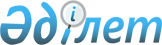 О внесении изменений в решение Созакского районного маслихата от 21 декабря 2011 года № 301 "О районном бюджете на 2012-2014 годы"
					
			Утративший силу
			
			
		
					Решение Созакского районного маслихата Южно-Казахстанской области от 23 апреля 2012 года N 26. Зарегистрировано Управлением юстиции Созакского района Южно-Казахстанской области 26 апреля 2012 года N 14-12-139. Утратило силу в связи с истечением срока применения - (письмо Созакского районного маслихата Южно-Казахстанской области от 30 января 2013 года № 29)      Сноска. Утратило силу в связи с истечением срока применения - (письмо Созакского районного маслихата Южно-Казахстанской области от 30.01.2013 № 29).

      В соответствии с пунктом 5 статьи 109 Бюджетного кодекса Республики Казахстан от 4 декабря 2008 года, подпунктом 1) пункта 1 статьи 6 Закона Республики Казахстан от 23 января 2001 года «О местном государственном управлении и самоуправлении в Республике Казахстан» и решением Южно-Казахстанского областного маслихата от 3 апреля 2012 года № 3/20-V «О внесении изменений и дополнений в решение Южно-Казахстанского областного маслихата от 7 декабря 2011 года № 47/450-IV «Об областном бюджете на 2012-2014 годы», зарегистрированного в Реестре государственной регистрации нормативных правовых актов за № 2074, Созакский районный маслихат РЕШИЛ:



      1. Внести в решение Созакского районного маслихата от 21 декабря 2011 года № 301 «О районном бюджете на 2012-2014 годы» (зарегистрировано в Реестре государственной регистрации нормативных правовых актов за № 14-12-132, опубликовано 6 января 2012 года в № 03-04-05-06-07 газеты «Созақ үні») следующие изменения:



      в пункте 1:

      в подпункте 1):

      цифры «7 232 710» заменить цифрами «7 451 897»;

      цифры «3 369 224» заменить цифрами «3 390 681»;

      цифры «5 107» заменить цифрами «156 650»;

      цифры «3 853 379» заменить цифрами «3 899 566»;

      в подпункте 2):

      цифры «7 280 460» заменить цифрами «7 499 647»;



      приложения 1, 4, 6, к указанному решению изложить в новой редакции согласно приложениям 1, 2, 3 к настоящему решению.



      2. Настоящее решение вводится в действие с 1 января 2012 года.      Председатель внеочередной

      V сессии Созакского районного маслихата:   М. Сапаров  

      Приложение 1 к решению

      Созакского районного маслихата

      от 23 апреля 2012 года № 26      Приложение 1 к решению

      Созакского районного маслихата

      от 21 декабря 2011 года № 301       Районный бюджет на 2012 год

      Приложение 2 к решению

      Созакского районного маслихата

      от 23 апреля 2012 года № 26      Приложение 4 к решению

      Созакского районного маслихата

      от 21 декабря 2011 года № 301       Перечень бюджетных программ развития районного бюджета на 2012 год с разделением на бюджетные программы, направленные на реализацию бюджетных проектов (программ) 

      Приложение 3 к решению

      Созакского районного маслихата

      от 23 апреля 2012 года № 26      Приложение 6 к решению

      Созакского районного маслихата

      от 21 декабря 2012 года № 301        Перечень бюджетных программ каждого аула (села), поселка, финансируемого из бюджета района на 2012 год      продолжение 1 к приложению 3      продолжение 2 к приложению 3
					© 2012. РГП на ПХВ «Институт законодательства и правовой информации Республики Казахстан» Министерства юстиции Республики Казахстан
				Категория Категория Категория Категория сумма, тысяч тенгеКлассКлассКласссумма, тысяч тенгеПодклассПодкласссумма, тысяч тенге123I. Доходы74518971Налоговые поступления339068101Подоходный налог11822412Индивидуальный подоходный налог118224103Социальный налог9451401Социальный налог94514004Hалоги на собственность12377011Hалоги на имущество11757823Земельный налог60414Hалог на транспортные средства548505Единый земельный налог102805Внутренние налоги на товары, работы и услуги232222Акцизы36003Поступления за использование природных и других ресурсов111384Сборы за ведение предпринимательской и профессиональной деятельности82165Налог на игорный бизнес26808Обязательные платежи, взимаемые за совершение юридически значимых действий и (или) выдачу документов уполномоченными на то государственными органами или должностными лицами23771Государственная пошлина23772Неналоговые поступления15665001Доходы от государственной собственности8275Доходы от аренды имущества, находящегося в государственной собственности82706Прочие неналоговые поступления1558231Прочие неналоговые поступления1558233Поступления от продажи основного капитала500003Продажа земли и нематериальных активов50001Продажа земли50004Поступления трансфертов 389956602Трансферты из вышестоящих органов государственного управления38995662Трансферты из областного бюджета3899566Функциональная группаФункциональная группаФункциональная группаФункциональная группаФункциональная группасумма, тысяч тенгеФункциональная подгруппа Функциональная подгруппа Функциональная подгруппа Функциональная подгруппа сумма, тысяч тенгеАдминистратор бюджетных программАдминистратор бюджетных программАдминистратор бюджетных программсумма, тысяч тенгеПрограммаПрограммасумма, тысяч тенгеНаименование123II. Затраты749964701Государственные услуги общего характера2928191Представительные, исполнительные и другие органы, выполняющие общие функции государственного управления268076112Аппарат маслихата района (города областного значения)20000001Услуги по обеспечению деятельности маслихата района (города областного значения)20000122Аппарат акима района (города областного значения)75922001Услуги по обеспечению деятельности акима района (города областного значения)74322003Капитальные расходы государственного органа1600123Аппарат акима района в городе, города районного значения, поселка, аула (села), аульного (сельского) округа172154001Услуги по обеспечению деятельности акима района в городе, города районного значения, поселка, аула (села), аульного (сельского) округа170954022Капитальные расходы государственного органа12002Финансовая деятельность1000459Отдел экономики и финансов района (города областного значения)1000003Проведение оценки имущества в целях налогообложения500011Учет, хранение, оценка и реализация имущества, поступившего в коммунальную собственность5009Прочие государственные услуги общего характера23743459Отдел экономики и финансов района (города областного значения)23743001Услуги по реализации государственной политики в области формирования и развития экономической политики, государственного планирования, исполнения бюджета и управления коммунальной собственностью района (города областного значения)21943015Капитальные расходы государственного органа180002Оборона693461Военные нужды6754122Аппарат акима района (города областного значения)6754005Мероприятия в рамках исполнения всеобщей воинской обязанности67542Организация работы по чрезвычайным ситуациям62592122Аппарат акима района (города областного значения)62592006Предупреждение и ликвидация чрезвычайных ситуаций масштаба района (города областного значения)59092007Мероприятия по профилактике и тушению степных пожаров районного (городского) масштаба, а также пожаров в населенных пунктах, в которых не созданы органы государственной противопожарной службы350003Общественный порядок, безопасность, правовая, судебная, уголовно-исполнительная деятельность10001Правоохранительная деятельность1000458Отдел жилищно-коммунального хозяйства, пассажирского транспорта и автомобильных дорог района (города областного значения)1000021Обеспечение безопасности дорожного движения в населенных пунктах100004Образование50780551Дошкольное воспитание и обучение361221464Отдел образования района (города областного значения)361221009Обеспечение дошкольного воспитания и обучения360681021Увеличение размера доплаты за квалификационную категорию воспитателям дошкольных организаций образования за счет трансфертов из республиканского бюджета5402Начальное, основное среднее и общее среднее образование3470389464Отдел образования района (города областного значения)3470389003Общеобразовательное обучение3317825006Дополнительное образование для детей95697064Увеличение размера доплаты за квалификационную категорию учителям школ за счет трансфертов из республиканского бюджета568679Прочие услуги в области образования1246445464Отдел образования района (города областного значения)56340001Услуги по реализации государственной политики на местном уровне в области образования 7245005Приобретение и доставка учебников, учебно-методических комплексов для государственных учреждений образования района (города областного значения)24814007Проведение школьных олимпиад, внешкольных мероприятий и конкурсов районного (городского) масштаба1391015Ежемесячные выплаты денежных средств опекунам (попечителям) на содержание ребенка-сироты (детей-сирот), и ребенка (детей), оставшегося без попечения родителей за счет трансфертов из республиканского бюджета7976020Обеспечение оборудованием, программным обеспечением детей-инвалидов, обучающихся на дому за счет трансфертов из республиканского бюджета14914472Отдел строительства, архитектуры и градостроительства района (города областного значения)1190105037Строительство и реконструкция объектов образования119010505Здравоохранение2409Прочие услуги в области здравоохранения240123Аппарат акима района в городе, города районного значения, поселка, аула (села), аульного (сельского) округа240002Организация в экстренных случаях доставки тяжелобольных людей до ближайшей организации здравоохранения, оказывающей врачебную помощь24006Социальная помощь и социальное обеспечение2409112Социальная помощь210266451Отдел занятости и социальных программ района (города областного значения)210266002Программа занятости49968004Оказание социальной помощи на приобретение топлива специалистам здравоохранения, образования, социального обеспечения, культуры и спорта в сельской местности в соответствии с законодательством Республики Казахстан22215005Государственная адресная социальная помощь1180006Жилищная помощь8005007Социальная помощь отдельным категориям нуждающихся граждан по решениям местных представительных органов4044010Материальное обеспечение детей-инвалидов, воспитывающихся и обучающихся на дому845014Оказание социальной помощи нуждающимся гражданам на дому32191016Государственные пособия на детей до 18 лет60596017Обеспечение нуждающихся инвалидов обязательными гигиеническими средствами и предоставление услуг специалистами жестового языка, индивидуальными помощниками в соответствии с индивидуальной программой реабилитации инвалида13551023Обеспечение деятельности центров занятости176719Прочие услуги в области социальной помощи и социального обеспечения30645451Отдел занятости и социальных программ района (города областного значения)30645001Услуги по реализации государственной политики на местном уровне в области обеспечения занятости и реализации социальных программ для населения30148011Оплата услуг по зачислению, выплате и доставке пособий и других социальных выплат247021Капитальные расходы государственного органа25007Жилищно-коммунальное хозяйство10039811Коммунальное хозяйство47044458Отдел жилищно-коммунального хозяйства, пассажирского транспорта и автомобильных дорог района (города областного значения)42930041Ремонт и благоустройство объектов в рамках развития сельских населенных пунктов по Программе занятости 202042930472Отдел строительства, архитектуры и градостроительства района (города областного значения)4114003Проектирование, строительство и (или) приобретение жилья государственного коммунального жилищного фонда3000004Проектирование, развитие, обустройство и (или) приобретение инженерно-коммуникационной инфраструктуры11142Коммунальное хозяйство869926458Отдел жилищно-коммунального хозяйства, пассажирского транспорта и автомобильных дорог района (города областного значения)19524012Функционирование системы водоснабжения и водоотведения19524472Отдел строительства, архитектуры и градостроительства района (города областного значения)850402005Развитие коммунального хозяйства4500006Развитие системы водоснабжения и водоотведения8459023Благоустройство населенных пунктов87011123Аппарат акима района в городе, города районного значения, поселка, аула (села), аульного (сельского) округа7602008Освещение улиц населенных пунктов1602009Обеспечение санитарии населенных пунктов400011Благоустройство и озеленение населенных пунктов5600458Отдел жилищно-коммунального хозяйства, пассажирского транспорта и автомобильных дорог района (города областного значения)40634015Освещение улиц в населенных пунктах7171016Обеспечение санитарии населенных пунктов28359018Благоустройство и озеленение населенных пунктов5104472Отдел строительства, архитектуры и градостроительства района (города областного значения)38775007Развитие благоустройства городов и населенных пунктов3877508Культура, спорт, туризм и информационное пространство3614571Деятельность в области культуры163521455Отдел культуры и развития языков района (города областного значения)122928003Поддержка культурно-досуговой работы122928472Отдел строительства, архитектуры и градостроительства района (города областного значения)40593011Развитие объектов культуры405932Спорт83429465Отдел физической культуры и спорта района (города областного значения)83429005Развитие массового спорта и национальных видов спорта 70577006Проведение спортивных соревнований на районном (города областного значения) уровне4100007Подготовка и участие членов сборных команд района (города областного значения) по различным видам спорта на областных спортивных соревнованиях87523Информационное пространство74731455Отдел культуры и развития языков района (города областного значения)43031006Функционирование районных (городских) библиотек38466007Развитие государственного языка и других языков народа Казахстана4565456Отдел внутренней политики района (города областного значения)31700002Услуги по проведению государственной информационной политики через газеты и журналы 16700005Услуги по проведению государственной информационной политики через телерадиовещание150009Прочие услуги по организации культуры, спорта, туризма и информационного пространства39776455Отдел культуры и развития языков района (города областного значения)8035001Услуги по реализации государственной политики на местном уровне в области развития языков и культуры7895010Капитальные расходы государственного органа140456Отдел внутренней политики района (города областного значения)25699001Услуги по реализации государственной политики на местном уровне в области информации, укрепления государственности и формирования социального оптимизма граждан8679003Реализация мероприятий в сфере молодежной политики16720006Капитальные расходы государственного органа300465Отдел физической культуры и спорта района (города областного значения)6042001Услуги по реализации государственной политики на местном уровне в сфере физической культуры и спорта5892004Капитальные расходы государственного органа15010Сельское, водное, лесное, рыбное хозяйство, особо охраняемые природные территории, охрана окружающей среды и животного мира, земельные отношения1961211Сельское хозяйство58359454Отдел предпринимательства и сельского хозяйства района (города областного значения)2411099Реализация мер по оказанию социальной поддержки специалистов2411472Отдел строительства, архитектуры и градостроительства района (города областного значения)10244010Развитие объектов сельского хозяйства 10244473Отдел ветеринарии района (города областного значения)45704001Услуги по реализации государственной политики на местном уровне в сфере ветеринарии7983005Обеспечение функционирования скотомогильников (биотермических ям) 11419006Организация санитарного убоя больных животных500007Организация отлова и уничтожения бродячих собак и кошек1700008Возмещение владельцам стоимости изымаемых и уничтожаемых больных животных, продуктов и сырья животного происхождения2515009Проведение ветеринарных мероприятий по энзоотическим болезням животных21087010Проведение мероприятий по идентификации сельскохозяйственных животных5006Земельные отношения8988463Отдел земельных отношений района (города областного значения)8988001Услуги по реализации государственной политики в области регулирования земельных отношений на территории района (города областного значения)8088004Организация работ по зонированию земель500005Создание информационных систем4009Прочие услуги в области сельского, водного, лесного, рыбного хозяйства, охраны окружающей среды и земельных отношений128774473Отдел ветеринарии района (города областного значения)128774011Проведение противоэпизоотических мероприятий12877411Промышленность, архитектурная, градостроительная и строительная деятельность281432Архитектурная, градостроительная и строительная деятельность28143472Отдел строительства, архитектуры и градостроительства района (города областного значения)28143001Услуги по реализации государственной политики в области строительства, архитектуры и градостроительства на местном уровне15143013Разработка схем градостроительного развития территории района, генеральных планов городов районного (областного) значения, поселков и иных сельских населенных пунктов1300012Транспорт и коммуникации1581581Автомобильный транспорт158158458Отдел жилищно-коммунального хозяйства, пассажирского транспорта и автомобильных дорог района (города областного значения)158158023Обеспечение функционирования автомобильных дорог15815813Прочие625819Прочие62581123Аппарат акима района в городе, города районного значения, поселка, аула (села), аульного (сельского) округа8215040Реализация мероприятий для решения вопросов обустройства аульных (сельских) округов в реализацию мер по содействию экономическому развитию регионов в рамках Программы «Развитие регионов» за счет целевых трансфертов из республиканского бюджета8215454Отдел предпринимательства и сельского хозяйства района (города областного значения)18427001Услуги по реализации государственной политики на местном уровне в области развития предпринимательства, промышленности и сельского хозяйства 18277007Капитальные расходы государственного органа150458Отдел жилищно-коммунального хозяйства, пассажирского транспорта и автомобильных дорог района (города областного значения)30387001Услуги по реализации государственной политики на местном уровне в области жилищно-коммунального хозяйства, пассажирского транспорта и автомобильных дорог 18227013Капитальные расходы государственного органа12160459Отдел экономики и финансов района (города областного значения)5552012Резерв местного исполнительного органа района (города областного значения) 555215Трансферты683501Трансферты6835459Отдел экономики и финансов района (города областного значения)6835006Возврат неиспользованных (недоиспользованных) целевых трансфертов2565024Целевые текущие трансферты в вышестоящие бюджеты в связи с передачей функций государственных органов из нижестоящего уровня государственного управления в вышестоящий 4270III. Чистое бюджетное кредитование16567Бюджетные кредиты 19416Функциональная группаФункциональная группаФункциональная группаФункциональная группаФункциональная группасумма, тысяч тенгеФункциональная подгруппа НаименованиеФункциональная подгруппа НаименованиеФункциональная подгруппа НаименованиеФункциональная подгруппа Наименованиесумма, тысяч тенгеАдминистратор бюджетных программАдминистратор бюджетных программАдминистратор бюджетных программсумма, тысяч тенгеПрограммаПрограммасумма, тысяч тенге10Сельское, водное, лесное, рыбное хозяйство, особо охраняемые природные территории, охрана окружающей среды и животного мира, земельные отношения194161Сельское хозяйство19416454Отдел предпринимательства и сельского хозяйства района (города областного значения)19416009Бюджетные кредиты для реализации мер социальной поддержки специалистов социальной сферы сельских населенных пунктов19416Категория Категория Категория Категория Категория сумма, тысяч тенгеКлассКлассКлассКласссумма, тысяч тенгеПодклассПодклассПодкласссумма, тысяч тенгеСпецификаСпецификасумма, тысяч тенге5Погашение бюджетных кредитов284901Погашение бюджетных кредитов28491Погашение бюджетных кредитов, выданных из государственного бюджета284911Погашение бюджетных кредитов, выданных из местного бюджета до 2005 года юридическим лицам155213Погашение бюджетных кредитов, выданных из областного бюджета местным исполнительным органам районов (городов областного значения)1297IV. Сальдо по операциям с финансовыми активами0приобретение финансовыми активами0поступления от продажи финансовых активов государства0V. Дефицит (профицит) бюджета-64 317VI. Финансирование дефицита (использование профицита) бюджета64 317Категория Категория Категория Категория Категория сумма, тысяч тенгеКлассКлассКлассКласссумма, тысяч тенгеПодклассПодклассПодкласссумма, тысяч тенгеСпецификаСпецификасумма, тысяч тенге7Поступления займов19 41601Внутренние государственные займы19 4162Договоры займа19 41603Займы, получаемые местным исполнительным органом района (города областного значения)19 41610Функциональная группаФункциональная группаФункциональная группаФункциональная группаФункциональная группасумма, тысяч тенгеФункциональная подгруппа НаименованиеФункциональная подгруппа НаименованиеФункциональная подгруппа НаименованиеФункциональная подгруппа Наименованиесумма, тысяч тенгеАдминистратор бюджетных программАдминистратор бюджетных программАдминистратор бюджетных программсумма, тысяч тенгеПрограммаПрограммасумма, тысяч тенге16Погашение займов129701Погашение займов1297459Отдел экономики и финансов района (города областного значения)1297005Погашение долга местного исполнительного органа перед вышестоящим бюджетом1297Категория Категория Категория Категория Категория сумма, тысяч тенгеКлассКлассКлассКласссумма, тысяч тенгеПодклассПодклассПодкласссумма, тысяч тенгеСпецификаСпецифика8Используемые остатки бюджетных средств4619801Остатки бюджетных средств461981Свободные остатки бюджетных средств4619801Свободные остатки бюджетных средств46198Функциональная группаФункциональная группаФункциональная группаФункциональная группаФункциональная группаФункциональная подгруппа НаименованиеФункциональная подгруппа НаименованиеФункциональная подгруппа НаименованиеФункциональная подгруппа НаименованиеАдминистратор бюджетных программАдминистратор бюджетных программАдминистратор бюджетных программПрограммаПрограмма012Инвестиционные проекты04Образование9Прочие услуги в области образования472Отдел строительства, архитектуры и градостроительства района (города областного значения)037Строительство и реконструкция объектов образования07Жилищно-коммунальное хозяйство1Жилищное хозяйство472Отдел строительства, архитектуры и градостроительства района (города областного значения)003Проектирование, строительство и (или) приобретение жилья государственного коммунального жилищного фонда004Проектирование, развитие, обустройство и (или) приобретение инженерно-коммуникационной инфраструктуры2Коммунальное хозяйство472Отдел строительства, архитектуры и градостроительства района (города областного значения)005Развитие коммунального хозяйства006Развитие системы водоснабжения и водоотведения3Благоустройство населенных пунктов472Отдел строительства, архитектуры и градостроительства района (города областного значения)007Развитие благоустройства городов и населенных пунктов08Культура, спорт, туризм и информационное пространство1Деятельность в области культуры472Отдел строительства, архитектуры и градостроительства района (города областного значения)011Развитие объектов культуры10Сельское, водное, лесное, рыбное хозяйство, особо охраняемые природные территории, охрана окружающей среды и животного мира, земельные отношения1Сельское хозяйство472Отдел строительства, архитектуры и градостроительства района (города областного значения)010Развитие объектов сельского хозяйстваФункциональная группаФункциональная группаФункциональная группаФункциональная группаФункциональная группаобщая суммаФункциональная подгруппаФункциональная подгруппаФункциональная подгруппаФункциональная подгруппаобщая суммаАдминистратор бюджетных программАдминистратор бюджетных программАдминистратор бюджетных программобщая суммаПрограмма Программа общая суммаНаименование101Государственные услуги общего характера17215421Представительные, исполнительные и другие органы, выполняющие общие функции государственного управления1721543123Аппарат акима района в городе, города районного значения, поселка, аула (села), аульного (сельского) округа1721544001Услуги по обеспечению деятельности акима района в городе, города районного значения, поселка, аула (села), аульного (сельского) округа1709545022Капитальные расходы государственного органа1200605Здравоохранение24079Прочие услуги в области образования2408123Аппарат акима района в городе, города районного значения, поселка, аула (села), аульного (сельского) округа2409002Организация в экстренных случаях доставки тяжелобольных людей до ближайшей организации здравоохранения, оказывающей врачебную помощь2401007Жилищно-коммунальное хозяйство7602113Благоустройство населенных пунктов760212123Аппарат акима района в городе, города районного значения, поселка, аула (села), аульного (сельского) округа760213008Освещение улиц населенных пунктов160214009Обеспечение санитарии населенных пунктов40015011Благоустройство и озеленение населенных пунктов56001613Прочие 8215171Прочие821518123Аппарат акима района в городе, города районного значения, поселка, аула (села), аульного (сельского) округа821519040Реализация мероприятий для решения вопросов обустройства аульных (сельских) округов в реализацию мер по содействию экономическому развитию регионов в рамках Программы «Развитие регионов» за счет целевых трансфертов из республиканского бюджета821520Всего:188211сельские и поселковые акиматысельские и поселковые акиматысельские и поселковые акиматысельские и поселковые акиматысельские и поселковые акиматысельские и поселковые акиматыШолаккорганЖарты тобеКумкентСызганСозакКарагур122770144951602116373152081334422277014495160211637315208133443227701449516021163731520813344422770144951587116223152081319450015015001506202020202020720202020202082020202020209202020202020101001100982500130013001110011009825001300130012100110098250013001300130300182030030014100000030015080080050010007001610000000171517100000001715181000000017151910000000171520238901561517023168931652816379сельские и поселковые акиматысельские и поселковые акиматысельские и поселковые акиматысельские и поселковые акиматысельские и поселковые акиматысельские и поселковые акиматыКаратауЖуантобеТастыШуТаукентКыземшек113430116661209012194120151254821343011666120901219412015125483134301166612090121941201512548413430115161194012044118651239850150150150150150620202020202072020202020208202020202020920202020202010420500800300100200114205008003001002001242050080030010020013220030000014000000152005005003001002001655000000017550000000185500000001955000000020193701218612910125141213512768